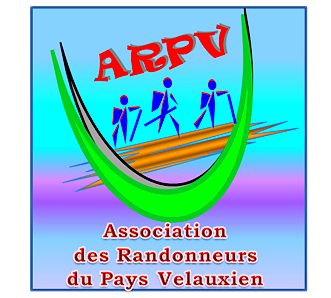 Mardi 09 Janvier 2024Sentiers des Bories. Colline d’Eguilles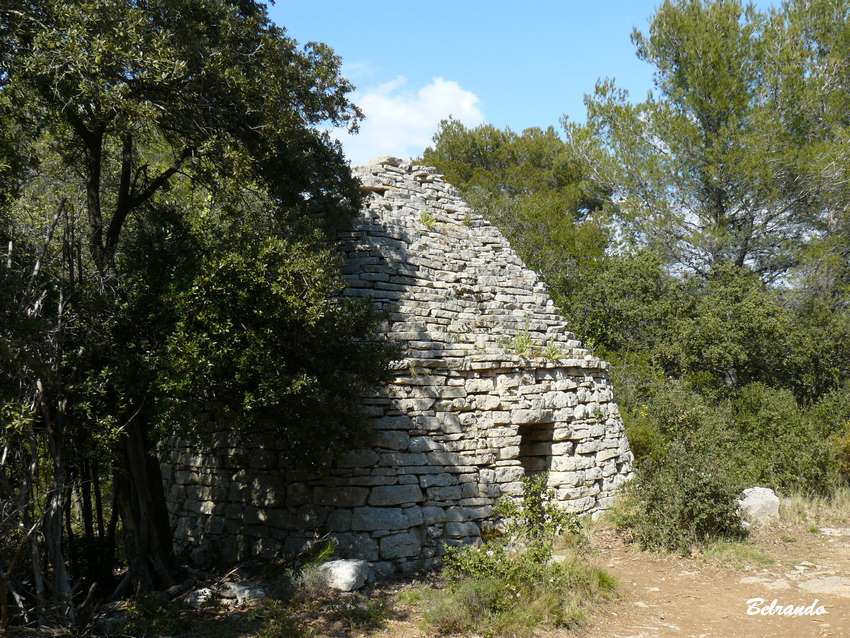 Itinéraire: Velaux direction Ventabren .De suite après passage sous le pont du TGVet autoroute  tournez à gauche D10g. Après 2.20 km prendre à gauche (chemin de Ventabren) et tout droit (chemin des lauriers puis chemin de Coulony ) jusqu’au rond point d’Aix en Pr ; Les Milles. Prendre cette direction sur votre gauche. Après 2.8 km sur la D17 prendre chemin domaine de Saint Martin  à gauche .Parking à environ 950 mItinéraire bis : Velaux direction Coudoux  les quatre termes D67e ; tournez à droite D17 direction Eguilles .Faire 5 Km et tournez à droite chemin domaine de Saint Martin. Parking à environ 950 m GPS : 43.5757  5.3164Reconnue par : Gérard C ; Jacques I ; Claude ChAllo Claude Ch 06.67.20.53.94Infos  co-voiturageRendez-vous13h15 - ALDIDépart13 h30Longueur5.2 kmDurée (hors arrêts)2hPénibilitéP1TechnicitéT1Dénivelée cumulé72 mTrajet voiture Km16 kmObservations :Chaussures de randonnées. Chaussures de randonnées. Chaussures de randonnées. Trajet en Km A.R.Tarif au KmEurosCoût voiturePéage A.R.Total coût16320.258 €08 €Coût à diviser par le nombre total de personnes dans le véhiculeCoût à diviser par le nombre total de personnes dans le véhiculeCoût à diviser par le nombre total de personnes dans le véhiculeCoût à diviser par le nombre total de personnes dans le véhiculeCoût à diviser par le nombre total de personnes dans le véhiculeCoût à diviser par le nombre total de personnes dans le véhicule